Sayı	: 95231997-302.04/							                 25.11.2019Konu  : Sınav TakvimleriMÜDÜRLÜK MAKAMINA2019-2020 Eğitim Öğretim Yılı Bahar Yarıyılı arasınav/final sınavı için hazırlanan sınav programı yazımız ekinde sunulmuştur.Gereğini bilgilerinize arz ederim.                   						        Öğr. Gör. Özgür Doğan GÜRCÜ                           Bölüm BaşkanıEk: Sınav Programı (… sayfa)	…./…../2019       Bölüm Başkanı : Öğr. Gör. Cihat ÇETİN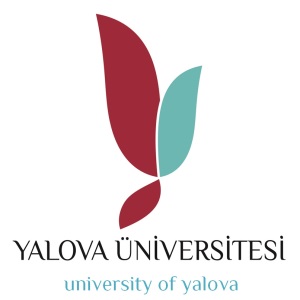 T.C.YALOVA ÜNİVERSİTESİ    Çınarcık Meslek Yüksekokulu     Büro Hizmetleri ve Sekreterlik Bölüm Başkanlığı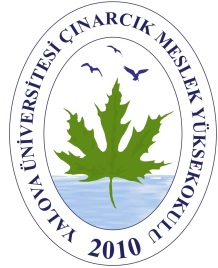 